VSTUPNÍ ČÁSTNázev komplexní úlohy/projektuDruhy a diagnostika tlumičů pérováníKód úlohy23-u-3/AD37Využitelnost komplexní úlohyKategorie dosaženého vzděláníH (EQF úroveň 3)Skupiny oborů23 - Strojírenství a strojírenská výrobaVazba na vzdělávací modul(y)Podvozek 2 – pérování a tlumiče pérováníŠkolaIntegrovaná střední škola, Vysoké nad Jizerou, Dr. Farského 300, příspěvková organizace, Dr. Karla Farského, Vysoké nad JizerouKlíčové kompetenceDatum vytvoření28. 06. 2019 18:03Délka/časová náročnost - Odborné vzdělávání8Délka/časová náročnost - Všeobecné vzděláváníPoznámka k délce úlohyRočník(y)1. ročníkŘešení úlohyindividuální, skupinovéDoporučený počet žáků8Charakteristika/anotaceCílem komplexní úlohy je seznámit žáka s různými variantami konstrukčních tlumičů pérování vozidel, s jejich vlastnostmi, možnostmi využití a se způsoby diagnostiky jejich činnosti. Získané znalosti jsou ověřeny skupinovým vypracováním pracovního listu a následnou prezentací závěrů skupiny. Každý žák vypracuje závěrečný klasifikační test.JÁDRO ÚLOHYOčekávané výsledky učeníŽák na základě vyobrazení určí druh tlumiče a popíše jeho konstrukci.Žák podle předloženého protokolu určí způsob diagnostiky tlumičů pérování a na jeho základě vyhodnotí funkčnost tlumiče.Žák určí možnosti oprav daného typu tlumiče.Specifikace hlavních učebních činností žáků/aktivit projektu vč. doporučeného časového rozvrhuPrezentace přednášejícího – 6 hod.Pracovní list + vyhodnocení – 1 hod.Klasifikační test – 1 hod.Metodická doporučeníZpůsob realizaceTeoretická frontální výuka formou prezentace v učebněSkupinová tvorba pracovního listuIndividuální vypracování klasifikačního testuPomůckyTechnické vybavení:počítač se SW pro prohlížení powerpointových prezentací, dataprojektorUčební pomůcky učitele:zadání pracovního listu – počet vyhotovení odpovídá počtu skupin žáků ve třídězadání klasifikačního testu – počet vyhotovení odpovídá počtu žáků ve tříděUčební pomůcky pro žáka:psací potřebyVÝSTUPNÍ ČÁSTPopis a kvantifikace všech plánovaných výstupůSkupinová tvorba pracovního listu a následná prezentace závěrů skupiny, vyhodnocení správnosti řešeníIndividuální vypracování klasifikačního testu, vyhodnocení a oznámkováníKritéria hodnoceníVypracování úlohy a následné porovnání se správným řešením slouží především jako příprava žáků na klasifikační test a poskytuje přednášejícímu zpětnou vazbu o získaných znalostech žáků. Vypracování klasifikačního testu a splnění kritérií hodnocení je podmínkou pro úspěšné absolvování modulu. Kritéria hodnocení jsou následující:Bodová úspěšnost: 25–22 b. ... 121–18 b. ... 217–14 b. ... 313–11 b. ... 410–0 b. ... 5Doporučená literaturaJAN, ŽDÁNSKÝ, ČUPERA. Automobily 1 – Podvozky. 4. vydání. Brno: Avid, 2012. ISBN 978-80-87143-24-7.POŠTA a kol. Opravárenství a diagnostika 1. 2. vydání. Praha: Informatorium, 2005. ISBN 978-80-7333-058-3.GSCHEIDLE a kol. Příručka pro automechanika. 1. vydání. Praha: Sobotáles, 2001. ISBN 80-85920-76-X.PoznámkyModul je určen pro žáky 1. ročníků učebních a studijních oborů se zaměřením na autoopravárenství.Předpokladem pro úspěšné řešení úlohy jsou znalosti o účelu, druzích, konstrukčním provedení a diagnostice tlumičů pérování, získané při teoretické výuce modulu formou prezentace. Obsahové upřesněníOV RVP - Odborné vzdělávání ve vztahu k RVPPřílohyPracovni-list_Tlumice-perovani.docxPracovni-list_reseni_Tlumice-perovani.docxKlasifikacni-test_Tlumice-perovani.docxKlasifikacni-test_reseni_Tlumice-perovani.docxTlumice-perovani.pptxMateriál vznikl v rámci projektu Modernizace odborného vzdělávání (MOV), který byl spolufinancován z Evropských strukturálních a investičních fondů a jehož realizaci zajišťoval Národní pedagogický institut České republiky. Autorem materiálu a všech jeho částí, není-li uvedeno jinak, je Petr Holata. Creative Commons CC BY SA 4.0 – Uveďte původ – Zachovejte licenci 4.0 Mezinárodní.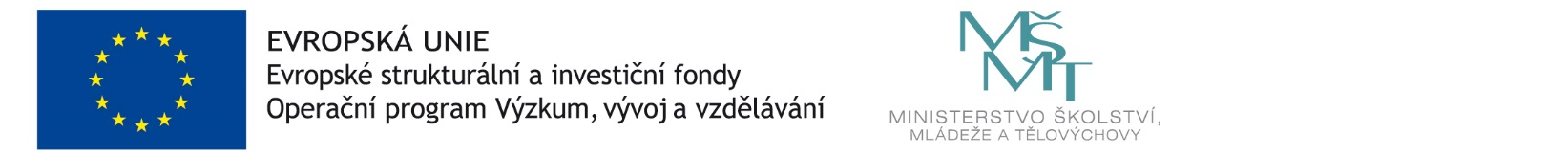 